Reminders:After completing this document, save it to your computer and then upload into PittPRO, Basic Information page, item 8.For External (non Pitt/UPMC) sites, upload site permission letters in PittPRO, on the Research Sites page, select “External Sites/Other, and attach the permission letter in item 2.If applicable, upload the introductory script in PittPRO, on the Recruitment Methods page, item 5.Upload any interview questions, questionnaires/surveys, focus groups guides, etc. into PittPRO, on the Research Activities page, item 2.If data will come from, or will be sent to, another institution, you must consult with the University of Pittsburgh Office of Research regarding any necessary transfer agreements. If you intend to share electronic data, this must be addressed in PittPRO, Electronic Data Management page.If you intend to share data in a paper format, this must be addressed in PittPRO, Data Safety and Monitoring page.Always ensure that you have reviewed the most current guidance for this category on the HRPO website (see “Exempt” review) and that you are using the most current version of this exempt form.  Ensure that you have reviewed the guidance.  This form should rarely be used.  Projects that are not human subjects research should not be submitted for IRB review, with rare exception.Always ensure that you have reviewed the most current guidance for this category on the HRPO website (see “Exempt” review) and that you are using the most current version of this exempt form.  Ensure that you have reviewed the guidance.  This form should rarely be used.  Projects that are not human subjects research should not be submitted for IRB review, with rare exception.Name of Principal Investigator:      Name of Principal Investigator:      Study Title:      Study Title:      Study Number: STUDY     Study Number: STUDY     Will any information from this project be submitted to the Food and Drug Administration (FDA)?  
If Yes,  and contact us at askirb@pitt.edu for assistance.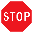  Yes    NoAre the data being studied in this project obtained in a systematic manner? Yes    NoIs the intent of this data collection to contribute to ‘generalizable knowledge’ - that is the findings are applicable to sites outside the University of Pittsburgh / UPMC?If No, explain:      If No, and if this project is being conducted at a UPMC facility, has it been submitted to the UPMC QA/QI committee?   Yes    NoNote:  If you are submitting this project to the UPMC QA/QI committee, or a similar review committee, you need not complete this form. Yes    NoDoes your study meet the following conditions?i.	No member of the research team has interacted or intervened, for research purposes, with the individuals whose data/specimens will be studied (note: if any members of this study team are/were affiliated with a project you will obtain data/specimens from, you may not qualify for this determination), ANDii.	No identifiable private information will be reviewed or recordedIf No to either, this project does not qualify for a “no human subjects” determination.   and contact us at askirb@pitt.edu for assistance. Yes    No Yes    NoWill the planned activity involve accessing or using data and/or specimens?If Yes, complete the “Secondary Research with Data/Specimens” form instead of this form. Yes    NoAdditional information, clarification, or comments for IRB review:      Additional information, clarification, or comments for IRB review:      